Toruń, dnia 18.05.2023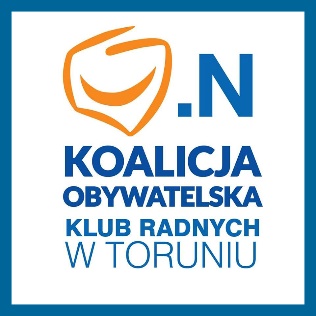 Margareta Skerska-RomanBartosz SzymanskiRadni Miasta ToruniaSzanowny PanMichał ZaleskiPrezydent Miasta ToruniaW N I O S E KSzanowny Panie Prezydencie,zwracamy się z prośbą o rozważenie możliwości wydzielenia dodatkowych pasów przeznaczonych dla autobusów na ulicy Wały Gen. Władysława Sikorskiego, począwszy od skrzyżowania z ulicą Prostą i Uniwersytecką (na wysokości WCR Toruń) do ulicy Leona Szumana i Placu Św. Katarzyny współdzielonych z tramwajami. Autobusy jadące w kierunku Alei Solidarności wracałyby na pas drogowy na wysokości wyjazdu/wjazdu z Wojewódzkiej Komendy Straży Pożarnej, natomiast te jadące w kierunku Placu Św. Katarzyny wjeżdżałyby na pas tramwajowy na tej samej wysokości. Autobusy jadące w kierunku Placu Św. Katarzyny, mogłyby skręcać w ulicę Jęczmienną, natomiast wyjeżdżające z Placu Św. Katarzyny, od razu wjeżdżałyby na nowo wydzielony pas. Powyższe rozwiązanie wydaje się być najmniej inwazyjne, a znacząco skróci czas przejazdu autobusów tym bardziej, że wielu kierowców skarży się, że w godzinach szczytu na tym odcinku tracą nawet 15 minut. Nie bez znaczenia jest fakt, że komunikacja miejska powinna jeździć zgodnie z rozkładem, co w aktualnych warunkach jest utrudnione, a proponowane rozwiązanie pozwoli na dochowanie terminowości. Załączamy zdjęcia z proponowaną organizacją ruchu.Dodatkowym ułatwieniem byłoby też rozważenie ustawienia na odcinku od Warszawskiej do Wałów Gen. Władysława Sikorskiego znaku zezwalającego wjazd pojazdom powyżej 3,5 tony (ale tylko autobusom), tak aby te przewożące turystów nie musiały kierować się objazdem, w stronę ulicy Przy Kaszowniku.Z poważaniemMargareta Skerska-RomanBartosz Szymanski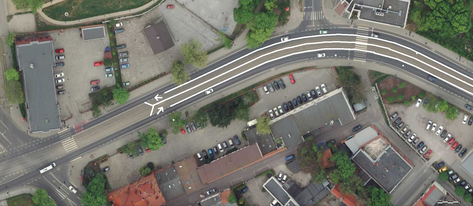 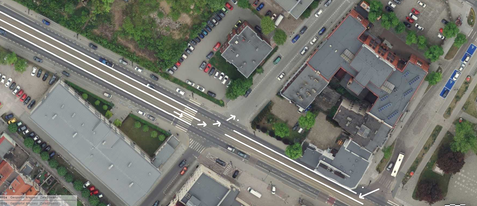 